Túrakód: TK-2023_-_f  /  Táv.: 67,8 km  /  Frissítve: 2022-12-09Túranév: Kerékpáros Terep-túra 2023_- _fEllenőrzőpont és résztáv adatok:Feldolgozták: Baráth László, Hernyik András, Valkai Árpád, 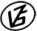 Tapasztalataidat, élményeidet őrömmel fogadjuk! 
(Fotó és videó anyagokat is várunk.)EllenőrzőpontEllenőrzőpontEllenőrzőpontEllenőrzőpontRésztáv (kerekített adatok)Résztáv (kerekített adatok)Résztáv (kerekített adatok)          Elnevezése          ElnevezéseKódjaHelyzeteElnevezéseHosszaHossza1.Rajt-Cél (Dózsa-ház)001QRN46 39.154 E20 15.191TK-2023_-_f_01-rt-  -  -  --  -  -  -2.Berek / Rajt-Cél / terepfutóBerek/R-CN46 37.569 E20 13.802TK-2023_-_f_02-rt3,7 km3,7 km3.Sulymos-tó (1)088QRN46 37.394 E20 11.259TK-2023_-_f_03-rt3,4 km7,1 km4.Mindszenti Partfürdő (2)087QRN46 31.661 E20 09.911TK-2023_-_f_04-rt13,1 km20,2 km5.Borda-kút, Mindszent085QRN46 31.281 E20 10.783TK-2023_-_f_05-rt1,8 km22 km6.Mártélyi Holt-Tisza (2)081QRN46 27.931 E20 13.597TK-2023_-_f_06-rt8,2 km30,2 km7.Tanösvény, Mártély (2)080QRN46 26.964 E20 12.097TK-2023_-_f_07-rt3,1 km33,3 km8.Tanösvény, Mártély (1)079QRN46 27.449 E20 12.414TK-2023_-_f_08-rt1,1 km34,4 km9.Mártélyi Holt-Tisza (1)078QRN46 28.012 E20 13.402TK-2023_-_f_09-rt1,9 km36,3 km10.Késmárki Imre-féle szélmalom076QRN46 29.194 E20 14.686TK-2023_-_f_10-rt4,5 km40,8 km11.Ludas-ér (1)075QRN46 33.441 E20 15.797TK-2023_-_f_11-rt12,1 km52,9 km12.Szentesi Repülőtér (1)074QRN46 36.874 E20 16.669TK-2023_-_f_12-rt9,5 km62,3 km13.Rajt-Cél (Dózsa-ház)001QRN46 39.154 E20 15.191-  -  -  -  -  -  -  -  -  -5,5 km67,8 km